Job Description              			              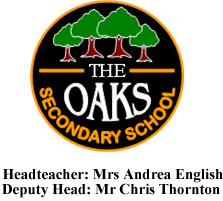 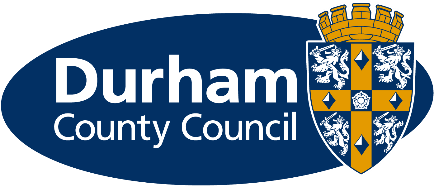 Duties and ResponsibilitiesWorking with subject co-ordinators to ensure that effective and appropriate schemes of work are in place which meet the needs of all pupils and studentsActing as co-ordinator of a particular subject or aspect dependent on the needs of the school to be negotiated following appointmentCreating and maintaining a safe, secure working environmentKeeping up to date with the requirements of the National Curriculum and other National Strategies for specified subjectsPlanning preparing and delivering lessons effectively and in line with school policies and procedures, including online lessons where necessary.Teaching specified subjects across the school, or a wide range of subjects to a static class, ensuring that the individual needs of each pupil/student are met, through appropriate teaching methods and the use of carefully selected resources, regularly reviewing own practice Effectively planning for and deploying learning support assistants and/or supervisory assistants assigned to youAssessing, recording and reporting pupil progress and achievement according to the policies and procedures of the school including providing or contributing to oral and written assessments, reports and references relating to individual pupils and groups of pupils and participating in arrangements for external examinations or other accreditationProviding appropriate feedback to pupils in line with school policiesPromoting the general progress and well being of individuals and groups of pupils/students Supporting pupils to manage their behaviour, by setting a good example, using praise and reinforcement and following individual behaviour management plans, safeguarding the health and safety of all pupils and students in line with the school’s policy and practices for behaviour management, working in close co-operation and consultation with other staff, both on the school premises and when engaged in authorised school activities elsewhereProviding and encouraging pupils to take part in extra curricular activitiesDeveloping and maintaining effective relationships with parentsDeveloping and maintaining good relationships and teamwork across the schoolWorking with outside agencies and members of the multi-professional team to ensure that the needs of each individual student are met, which may include production of reports, or attendance at meetings relating to specific students.Providing an appropriately stimulating classroom atmosphere, keeping rooms tidy and attractive and promoting good standards of workContributing to displays in the wider schoolParticipating in arrangements made for the performance management of teaching staffUndertaking further training and professional development. Work in liaison with colleagues from the other schools within the Federation providing mutual support and sharing good practice.Participating in staff meetingsTaking part in assemblies and acts of corporate worshipLiaising with other professionals in order to support successful transitionsWhere necessary, delivering the curriculum through a programme of blended (for example face to face, or remote learning via TEAMS / SeeSaw).Any other reasonable duties which may be asked by the Executive Head Teacher or Head of School to ensure the smooth running of the schoolThis job description is subject to regular change and may be altered to ensure the smooth running of the school. The school is committed to safeguarding and promoting the welfare of children and young people and expects all staff and volunteers to share this commitment. Any offer of employment will be subject to pre-employment and DBS Enhanced Disclosure checks.Organisational ResponsibilitiesValues and behavioursTo demonstrate and be a role model for the council’s values and behaviours to promote and encourage positive behaviours, enhancing the quality and integrity of the services we provide.Smarter working, transformation, and design principlesTo seek new and innovative ideas to work smarter, irrespective of job role, and to be creative, innovative and empowered. Understand the operational impact of transformational change and service design principles to support new ways of working and to meet customer needs.CommunicationTo communicate effectively with our customers, managers, peers and partners and to work collaboratively to provide the best possible public service. Communication between teams, services and partner organisations is imperative in providing the best possible service to our public.Health, Safety and Wellbeing To take responsibility for health, safety, and wellbeing in accordance with the council’s Health and Safety policy and procedures. Equality and diversityTo promote a society that gives everyone an equal chance to learn, work and live, free from discrimination and prejudice and ensure our commitment is put into practice. All employees are responsible for eliminating unfair and unlawful discrimination in everything that they do.ConfidentialityTo work in a way that does not divulge personal and/or confidential information and follow the council’s policies and procedures in relation to data protection and security of information.Climate ChangeTo contribute to our corporate responsibility in relation to climate change by considering and limiting the carbon impact of activities during the course of your work, wherever possible.Performance managementTo promote a culture whereby performance management is ingrained and the highest of standards and performance are achieved by all. Contribute to the council’s Performance and Development Review processes to ensure continuous learning and improvement and to increase organisational performance.Quality assurance (for applicable posts)To set, monitor and evaluate standards at individual, team and service level so that the highest standards of service are delivered and maintained. Use data, where appropriate, to enhance the quality of service provision and support decision making processes.Management and leadership (for applicable posts)To provide vision and leadership to inspire and empower all employees so they can reach their full potential and contribute to the council’s values and behaviours. Managers and leaders must engage in personal development to ensure they are equipped to lead transformational change; always searching for better ways to do things differently to meet organisational changes and service priorities.Financial management (for applicable posts)To manage a designated budget, ensuring that the service achieves value for money in all circumstances through the monitoring of expenditure and the early identification of any financial irregularity.The above is not exhaustive and the post holder will be expected to undertake any duties which may reasonably fall within the level of responsibility and the competence of the post as directed by your manager.Person SpecificationPost titleTeacher of pupils with Severe Learning Difficulties - 0.8 FTEJob EvaluationYes/NoGradeSalary MPS/UPS + SEN 1(SEN 2 may be awarded dependent upon qualifications)ServiceSchoolsService areaThe Oaks Secondary School Reporting toThe postholder will be accountable to the Executive Head Teacher/Head of SchoolLocationYour normal place of work will be The Oaks Secondary SchoolDisclosure and Barring Service (DBS)This post is subject to an Enhanced DisclosureAttributesEssentialDesirableApplicationWell-structured and presented supporting letter indicating beliefs and understanding of important educational issuesQualificationsQualified teacher statusRecognised qualification in the education of pupils with SENExperience* Experience of working successfully and co-operatively as part of a team within a schoolExperience of teaching pupils with severe learning difficulties and/or Autism Spectrum ConditionsExperience of working as part of a multi-professional teamExperience of working with pupils in Key Stages 3 & 4 (substantive or during training)Skills and Knowledge Ability to communicate effectively in a variety of situations Ability to work as part of a multi-professional teamProven classroom management skillsAbility to teach a variety of subjects within the school to pupils with a wide range of learning difficulties Ability to motivate and inspire learnersAbility to lead, and work as part of a supportive and effective teamAbility to deliver the curriculum and a through a blended learning programme including, for example, delivering remotely via TEAMS / SeeSaw.A strong commitment and proactive approach to improving professional practice through on going and appropriate professional developmentA clear vision and understanding of the requirements of pupils with special educational needsUnderstanding and knowledge of current issues relating to education.A good, up to date knowledge of a range of teaching, learning and behaviour management strategies and how to adapt themEvidence of managing one or more curriculum areasEvidence of teaching pupils with special educational needs and disabilitiesEvidence of relevant professional developmentEvidence of training specifically for children with special educational needsPractical understanding of the range of behaviour that pupils with SEN and ASC presentKnowledge of the National Curriculum at Key Stages 3 and 4Knowledge of accreditation relevant to pupils with learning difficultiesPersonal QualitiesA positive outlook and can do approachAbility to demonstrate enthusiasm and sensitivity whilst working with others.Ability to manage changeAbility to work with parents as partnersEvidence of being able to build and sustain effective relationships with staff, governors, parents, other agencies and the wider communityFlexibility and adaptability in order to be able to mix and work with a wide range of peoplePersonal resilience